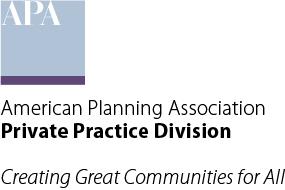 GoalAction ItemsLeadsDue DatesBudgetCommunicationsCommunicationsCommunicationsCommunicationsCommunicationsCommunications1.  Create and implement a social media/Groups.io content calendar. Schedule posting across platforms, especially for Handbook promotion and to expand LinkedIn Group.Volunteer for posts.Communications Chair, Communications CommitteeInitially 1/24, then update at least quarterly$02. Promote events via monthly newsletter, targeted email campaigns, social media posts, Groups.io, and the Division website.Send monthly PPD Update to members.Send PPD Conversations write-up to attendees.Update Groups.io monthly.Update website monthly.Division Chair, Communications Chair, Communications CommitteeContent due from Chair by first Friday of each monthPPD Update published on following Monday $03, Complete updates to website and  APA PPD Networking Group/Groups.io. Complete new technology implementation with APA.Ensure all content is updated at least monthly and that PPD Conversation recordings, handouts, and other content are posted.Ensure Committee completes Wagtail training.Update designated admins and SOPs, as needed.   Communications Chair, Communications CommitteeContent updates at least monthlyTraining: 6/24Admins, SOPs, as needed$04. Update and implement outreach items.Ensure Handbook, website, and email/ presentation templates all reflect APA’s Division’s visual branding guidelines.Create templates and workflow for new member emails (ex. thanks for joining, member benefits, join us on platforms and at events).Implement onboarding sequence for new members.Communications Chair, Communications Committee6/24$05. Submit and implement Divisions Council Communications Grant for  2022 Communications Plan.Draft grant application to implement 2022 Communications Plan recommendations.Select APA vendor from preferred list and coordinate for project completion.Communications Chair, Communications Committee2/24 – Submit concept to Executive Committee3/24 – Submit grant to APA $1,000 revenue; $1,000 expenseProfessional DevelopmentProfessional DevelopmentProfessional DevelopmentProfessional DevelopmentProfessional DevelopmentProfessional Development1. Provide PPD Conversations as a signature member benefit and engagement tool.Prepare calendar of PPD Conversations topics.Host meetings.Division Chair, Vice Chair8 – 10 times/year on 4th Fridays$02. Represent Division at National Planning Conference (NPC) and encourage member involvement.Actively encourage/invite members to submit session proposals for the National Planning Conference. Encourage PPD members to seek positions on the Conference Review Committee. Encourage Division members to propose APA sessions focused on issues and interests of concern to private sector practitioners via newsletter and social media. Produce copy to promote and endorse sessions of interest to PPD membership via e-mail messages, newsletter, and social media.As appropriate, organize one or more webinars based on the NPC sessions within six months of the conference.Division Chair, Vice Chair, Education Committee9/249/25$03. Provide additional events with CM credits.Continue membership with Planning Webcast Series [Ohio Chapter] with two to four webinars per yearCoordinate potential webcasts with APA for APA Learn, including the option of charging for these events. Renew annual payment to APA for CM credits. Collaborate with other Divisions to offer at least one educational session on a Divisions Council education initiative-related topic. Division Chair, Vice Chair, Education CommitteeNot less than semiannually$150$95 (provided by Divisions Council)4. Recruit and nominate potential Fellows.Reappoint PPD FAICP Selection Committee, Recruit Eligible PPD Members to ApplyDivision Chair, Past Chair  8/24 - Recruit applicants8/25 - Submit nominations$1905. Develop a PPD Mentorship ProgramReach out to PPD Student Members, New Members,  Life Members, and FAICP Members.      Form Mentor Match CommitteeCollaborate with Mentor Match initiatives at the national and state levels to provide mentors in private practice.   (To be Appointed by Division Chair)Program to begin no later than 6/24 Leadership and CollaborationLeadership and CollaborationLeadership and CollaborationLeadership and CollaborationLeadership and CollaborationLeadership and Collaboration1. Participate in APA Leadership meetings and training sessionsAttend and actively participate in the 2023 and 2024 APA Leadership meetings and training sessions.Division Chair Semiannually at NPC  and either virtually or in person, in early Fall$1,7002. Collaborate with other Divisions and Chapters.Develop and conduct Division outreach activities at APA Chapter conferences. Support APA Foundation, including 2023 Day of Service Expand the menu of PPD presentations/sessions that can be offered at Chapter conferences and submit proposals. Invite other divisions to participate in selected monthly conversations as subject matter experts. Consider joint division session proposals on topics of shared interest at the NPC or state chapter conferences.Promote PPD articles/blog posts to Chapter newsletter editors.Work with other Divisions and Chapters to encourage APA to offer Professional Liability Insurance to all APA membersSupport APA initiatives to promote personal security in the workplaceDivision Chair, Vice Chair, Education CommitteeConference-related tasks at NPC and prior to NPC Session Proposal deadlinesConversation invites by 1st Friday prior to scheduled conversationExisting articles and posts sent out as needed$400Member EngagementMember EngagementMember EngagementMember EngagementMember EngagementMember Engagement1. Develop and advertise Member/ Student Member Survey.Draft 2024 Membership SurveyDistribute to MembersReview FindingsImplement as IndicatedMembership Committee6/24$02. Follow up with all members expressing interest in volunteering.Match survey respondents with ongoing activities (Conversations, Webinar)As member participation grows, revive or begin new initiatives (e.g., Awards, Mentorship, Blogs, Networking Social Events)Membership Committee9/24$03. Implement strategies to address needs identified in 2023 student survey.Review findings with APA Planning Accreditation BoardMembership Committee3/24$04. Promote Revised Private Practice Handbook as a Tool for New Member RecruitmentPromote Handbook through Interact, PPD webpage and other APA outletsInclude Handbook in Membership Outreach StrategyMembership CommitteeOngoingAdministrationAdministrationAdministrationAdministrationAdministrationAdministration1. Convene monthly virtual meetings with the Executive Committee and other leadershipPrepare agendas for each monthly meeting.Division Chair for agendas and meeting managementMonthly$02. Hold virtual Annual Meeting to report to membership and conduct business, as needed.Create presentationProvide reporting for presentation Division Chair in coordination with the Executive Committee 6/246/25$03. Prepare and distribute minutes for all meetings. Take notes at meetingsDistribute minutes after meetingsRevise as neededSecretaryDistribute 1-2 weeks after each meeting$04. Create and monitor Division budgets via appropriate reporting.Maintain a balanced budget for FY 2024 and FY 2025. Review and verify all reporting received from APA, such as member rosters and dues payments.Provide monthly reports to Executive Committee.Complete budget due mid-October of each year. Publish budget and financial report to share with the membership at the Annual MeetingPost budget on the website in December of each year and include in Annual Performance Report.Submit Disbursement Forms to APA.Treasurer10/24 and 10/25 –  Adopt annual budget  $05. Develop sponsorship levels/benefits and recruit sponsors.Review ongoing division sponsorship programs.Develop sponsorship package.Recruit sponsors.Division Chair, Communications Chair, and Treasurer to develop; Executive Committee to recruit sponsors5/24 – Develop package8/24 -Begin recruitmentRevenue goals: $1,000 in  2024, $1,500 in  2025    6. Prepare an Annual Performance Report. Draft Report based on this work plan and submit to Divisions Council by Nov. 1 of each year.Division Chair11/24$07. Update Division Bylaws.Lead Bylaws update as needed and with new positions, including at a minimum, a Finance Chair, a Communications Chair, an Education Chair, a Membership Chair, and a Student Representative.Division Chair8/24$07. Develop PPD Succession PlanPer APA guidance, develop a Succession Plan to identify and mentor future PPD Officers and Committee ChairsDivision Chair, Past Chair10/2024$08. Hold elections in 2025.Appoint Nominating Committee. Identify candidates and oversees elections, using APA National for ballot distributionDivision Chair, Past Chair, Nominating Committee6/25 -Nominating Committee8/25- Submit slate$0